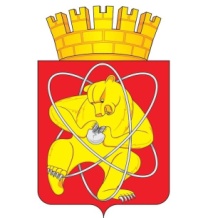 Городской округ «Закрытое административно – территориальное образование Железногорск Красноярского края»АДМИНИСТРАЦИЯ ЗАТО г. ЖЕЛЕЗНОГОРСКПОСТАНОВЛЕНИЕ07.08.2020                                                                                                                                     № 1346г. ЖелезногорскО порядке деятельности вероисповедальных кладбищ на территории ЗАТО ЖелезногорскРуководствуясь Федеральным законом от 12.01.1996 № 8-ФЗ «О погребении и похоронном деле», Федеральным законом от 06.10.2003 № 131-ФЗ «Об общих принципах организации местного самоуправления в Российской Федерации», постановлением Администрации ЗАТО г. Железногорск от 09.09.2016 № 1480  «Об утверждении Положения об организации ритуальных услуг и содержании мест захоронений на территории ЗАТО Железногорск»,ПОСТАНОВЛЯЮ:1. Утвердить порядок деятельности вероисповедальных кладбищ на территории ЗАТО Железногорск согласно приложению к настоящему постановлению.2. Управлению внутреннего контроля Администрации ЗАТО                                    г. Железногорск (Е.Н. Панченко) довести настоящее постановление до сведения населения через газету «Город и горожане».3. Отделу общественных связей Администрации ЗАТО г. Железногорск (И.С. Пикалова) разместить настоящее постановление на официальном сайте городского округа «Закрытое административно-территориальное образование Железногорск Красноярского края» в информационно-телекоммуникационной сети «Интернет».4. Контроль над исполнением настоящего постановления возложить на первого заместителя Главы ЗАТО г. Железногорск по жилищно-коммунальному хозяйству А.А. Сергейкина.5. Настоящее постановление вступает в силу после его официального опубликования.Глава ЗАТО г. Железногорск                                                               И.Г. КуксинПриложение к постановлению Администрации ЗАТО г. Железногорскот  07.08.2020  № 1346ПОРЯДОКдеятельности вероисповедальных кладбищ на территории ЗАТО Железногорск1.1. Настоящий Порядок деятельности вероисповедальных кладбищ на территории ЗАТО Железногорск (далее - Порядок) является муниципальным нормативным правовым актом, регулирующим особенности погребения (перезахоронения) тел (останков), умерших или погибших одной веры и защищает право верующих и близких родственников умерших быть погребенными на вероисповедальном кладбище рядом с ранее захороненными той же веры по соответствующим религиозным канонам (обычаям).На вероисповедальном кладбище захоронения умерших (погибших) другой веры (конфессии) не допускаются.1.2. Вероисповедальные кладбища - кладбища, предназначенные для погребения умерших одной веры.1.3. Вероисповедальные кладбища создаются по предложению религиозных объединений, уставы которых предусматривают осуществление религиозных обрядов на кладбищах.1.4. После создания вероисповедального кладбища изменение его статуса на общественное или иное не допускается. В случае придания статуса вероисповедального кладбища действующему кладбищу изменение его статуса на общественное или иное не допускается.1.5. Погребение умерших на вероисповедальном кладбище осуществляется с разрешения специализированной службы по вопросам похоронного дела - муниципального бюджетного учреждения «Комбинат благоустройства» (далее - специализированная служба) на основании свидетельства о смерти государственного образца, выданного уполномоченным органом записи актов гражданского состояния, или медицинского свидетельства о перинатальной смерти установленного образца.1.6. Погребение умерших на вероисповедальном кладбище производится силами специализированной службы и (или) лицом, взявшим на себя обязанность по погребению умершего, с осуществлением контроля выполняемых работ со стороны представителя специализированной службы.1.7. Место погребения умершего определяет специализированная служба с учетом волеизъявления умершего и лица, взявшего на себя обязанность по погребению умершего, а также ходатайства религиозного объединения в случае особых заслуг умершего.1.8. Каждое захоронение регистрируется в день захоронения специализированной службой в книге регистрации захоронений вероисповедальных кладбищ по форме, являющейся приложением 1 к Положению об организации ритуальных услуг и содержанию мест захоронений на территории ЗАТО Железногорск, утвержденному постановлением Администрации ЗАТО г. Железногорск от 09.09.2016 № 1480. Формирование и сохранность книги регистрации захоронений обеспечиваются специализированной службой. Книга регистрации захоронений является документом строгой отчетности и должна быть прошнурована и пронумерована.1.9. Захоронение умерших на вероисповедальном кладбище производится с ведома соответствующего религиозного объединения. В целях предотвращения захоронения на вероисповедальном кладбище умерших иной религии (конфессии) представитель религиозного объединения делает на заявлении отметку о принадлежности умершего к той или иной конфессии.1.10. На территории вероисповедального кладбища запрещается устанавливать или изображать какие-либо знаки иных конфессий (религий).2. Порядок деятельности мусульманских вероисповедальныхкладбищ2.1. Мусульманское кладбище на территории ЗАТО Железногорск расположено по адресу: ЗАТО Железногорск, г. Железногорск, ул. Тихая, расположено в Реестре муниципальной собственности ЗАТО Железногорск под инвентарным номером: 0001100054, присвоен кадастровый номер: 24:58:0000000:0:11774.Захоронения на мусульманском вероисповедальном кладбище (далее - мусульманское кладбище) производятся по канонам ислама по нормам шариата.2.2. Погребение умерших на мусульманском кладбище производится ежедневно с 8.00 до 17.00.2.3. Погребение умершего на территории мусульманского кладбища осуществляется только путем предания земле обернутого тканью тела без гроба.Допускается производить захоронение останков умершего в конструкциях, подобных гробу, если невозможно выполнить омовение, обмывание останков умершего и обернуть тело в соответствующую ткань (саван) в результате значительного повреждения тела умершего (катастрофы, стихийные бедствия, боевые действия).2.4. Размер участка для погребения составляет:2,0 м x 2,5 м для захоронения одного умершего;2,0 м x 3,0 м для захоронения двух умерших либо при предоставлении дополнительного места для погребения умершего близкого родственника-мусульманина.Расстояние между могилами по длинным сторонам должно быть не менее 0,5 метра, по коротким - не менее 0,5 метра.2.5. Посещение кладбища должно происходить с соблюдением этики и норм шариата.3. Порядок деятельности иных вероисповедальных кладбищ3.1. Вероисповедальные кладбища иных конфессий на территории ЗАТО Железногорск могут быть созданы на основании постановления Администрации ЗАТО г. Железногорск по ходатайству руководителя конфессии. Погребение на таких кладбищах осуществляется с соблюдением соответствующих канонов и обрядов.